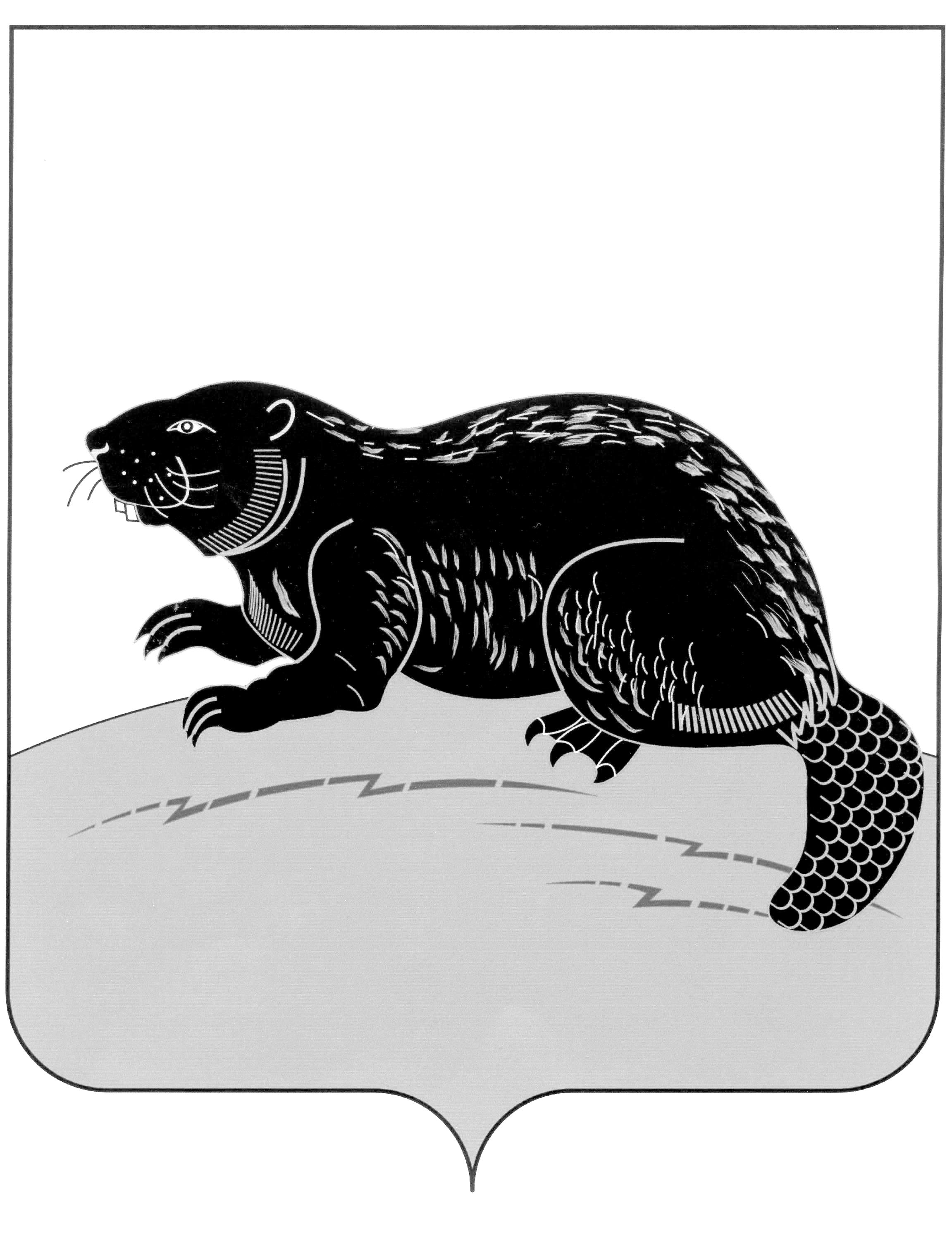 СОВЕТ НАРОДНЫХ ДЕПУТАТОВ ГОРОДСКОГО ПОСЕЛЕНИЯ-ГОРОД БОБРОВ БОБРОВСКОГО МУНИЦИПАЛЬНОГО РАЙОНА ВОРОНЕЖСКОЙ ОБЛАСТИРЕШЕНИЕ от   « 31 »   января  2024 г.  № 1           г. БобровО внесении изменений в положение о муниципальном контроле на автомобильном транспорте и в дорожномхозяйстве на территории городского поселения - город Бобров Бобровского муниципального района Воронежской области, утвержденное решением Совета народных депутатов городского поселения - город Бобров от 15.10.2021 №50(в ред. реш. от 30.11.2021 №60, от 31.05.2023 №27)В соответствии с Федеральным законом от 06.10.2003 №131-ФЗ «Об общих принципах организации местного самоуправления в Российской Федерации», Федеральным законом от 08.11.2007 №259-ФЗ «Устав автомобильного транспорта и городского наземного электрического транспорта», Федеральным законом от 08.11.2007 №257-ФЗ «Об автомобильных дорогах и о дорожной деятельности в Российской Федерации и о внесении изменений в отдельные законодательные акты Российской Федерации», экспертным заключением правового управления Правительства Воронежской области от 20.12.2023 №19-62/20-2574-П, Совет народных депутатов городского поселения - город Бобров Бобровского муниципального района Воронежской области р е ш и л:1. Внести в положение о муниципальном контроле на автомобильном транспорте и в дорожном хозяйстве городского поселения - город Бобров Бобровского муниципального района Воронежской области, утвержденное решением Совета народных депутатов городского поселения - город Бобров от 15.10.2021 №50, изменения согласно приложению к настоящему решению.2. Настоящее решение вступает в силу со дня его официального обнародования. Глава городского поселения  - городБобров Бобровского муниципальногорайона Воронежской области				                       А.М. КуценкоИзменения в положение о муниципальном контроле на автомобильном транспорте и в дорожном хозяйстве городского поселения -  город Бобров Бобровского муниципального района Воронежской области(в ред. реш. от 30.11.2021 №60, от 31.05.2023 №27)Пункт 1.3. изложить в новой редакции: «1.3. Объектами муниципального контроля являются:- в соответствии с пунктом 1 части 1 статьи 16 Федерального закона от 31.07.2020 №248-ФЗ «О государственном контроле (надзоре) и муниципальном контроле в Российской Федерации»:а) деятельность по осуществлению работ по капитальному ремонту, ремонту и содержанию автомобильных дорог местного значения;б) деятельность по эксплуатации объектов дорожного сервиса, размещенных в полосах отвода и (или) придорожных полосах автомобильных дорог местного значения;в) деятельность по осуществлению перевозок по муниципальным маршрутам регулярных перевозок, не относящихся к предмету федерального государственного контроля (надзора) на автомобильном транспорте и в дорожном хозяйстве в области организации регулярных перевозок;- в соответствии с пунктом 2 части 1 статьи 16 Федерального закона  от 31.07.2020 №248-ФЗ «О государственном контроле (надзоре) и муниципальном контроле в Российской Федерации»:а) дорожно-строительные материалы, указанные в приложении 1 к техническому регламенту Таможенного союза «Безопасность автомобильных дорог» (ТР ТС 014/2011), принятому Решением Комиссии Таможенного союза от 18.10.2011 № 827 «О принятии технического регламента Таможенного союза «Безопасность автомобильных дорог»;б) изделия, указанные в приложении 2 к техническому регламенту Таможенного союза «Безопасность автомобильных дорог» (ТР ТС 014/2011), принятому Решением Комиссии Таможенного союза от 18.10.2011 № 827 «О принятии технического регламента Таможенного союза «Безопасность автомобильных дорог»;- в соответствии с пунктом 3 части 1 статьи 16 Федерального закона от 31.07.2020 №248-ФЗ «О государственном контроле (надзоре) и муниципальном контроле в Российской Федерации»:а) автомобильные дороги общего пользования местного значения и искусственные сооружения на них;б) объекты дорожного сервиса, размещенные в полосах отвода и (или) придорожных полосах автомобильных дорог общего пользования местного значения.».2. Подпункт «б» пункта 2.8. изложить в следующей редакции:«б) заявление рассматривается главой администрации городского поселения - город Бобров Бобровского муниципального района Воронежской области».3. В пункте  4.3.4: 3.1. Слова «До 2030 года в планы проведения плановых контрольных мероприятий, планы проведения плановых проверок при осуществлении муниципального контроля, порядок организации и осуществления которого регулируется Федеральным законом «О государственном контроле (надзоре) и муниципальном контроле в Российской Федерации» и Федеральным законом «О защите прав юридических лиц и индивидуальных предпринимателей при осуществлении государственного контроля (надзора) и муниципального контроля», включаются плановые контрольные мероприятия, плановые проверки только в отношении объектов контроля, отнесенных к категориям чрезвычайно высокого и высокого риска, опасным производственным объектам II класса опасности, гидротехническим сооружениям II класса.» исключить.3.2. Дополнить словами: «До 2030 года объекты муниципального контроля на автомобильном транспорте и в дорожном хозяйстве на территории городского поселения – город Бобров Бобровского муниципального района Воронежской области не включаются в планы проведения плановых контрольных мероприятий в соответствии с п. 11 (3) Постановления Правительства Российской Федерации от 10.03.2022 № 336  «Об особенностях организации и осуществления государственного контроля (надзора), муниципального контроля».». 4. В пункте 4.4.4.: 4.1. В подпункте «а» слова «по решению руководителя, заместителя руководителя Федеральной налоговой службы в рамках федерального государственного контроля (надзора) за соблюдением законодательства Российской Федерации о применении контрольно-кассовой техники, в том числе за полнотой учета выручки в организациях и у индивидуальных предпринимателей (за исключением случаев, установленных частью 7 статьи 75 Федерального закона «О государственном контроле (надзоре) и муниципальном контроле в Российской Федерации») исключить;4.2. В подпункте «б»:а) слова «настоящего постановления» заменить на слова «Постановления Правительства Российской Федерации от 10.03.2022 №336 «Об особенностях организации и осуществления государственного контроля (надзора), муниципального контроля»;б) слова «при наступлении события, указанного в программе проверок (при осуществлении государственного строительного надзора, федерального государственного экологического контроля (надзора), государственного контроля (надзора) за состоянием, содержанием, сохранением, использованием, популяризацией и государственной охраной объектов культурного наследия, федерального государственного контроля (надзора) в сфере обращения лекарственных средств);при представлении контролируемым лицом документов и (или) сведений об исполнении предписания или иного решения контрольного (надзорного) органа в целях получения или возобновления ранее приостановленного действия лицензии, аккредитации или иного документа, имеющего разрешительный характер» исключить.4.3. Пункт «в» исключить.4.4. Слова «Если основанием для проведения контрольного (надзорного) мероприятия, проверок на объектах чрезвычайно высокого и высокого риска, на опасных производственных объектах I и II класса опасности, на гидротехнических сооружениях I и II класса являются факты причинения вреда жизни и тяжкого вреда здоровью граждан, вреда обороне страны и безопасности государства, возникновение чрезвычайных ситуаций природного и (или) техногенного характера, контрольный орган вправе приступить к проведению внепланового контрольного (надзорного) мероприятия, проверки незамедлительно с извещением в установленном порядке органов прокуратуры о проведении контрольного (надзорного) мероприятия, проверки.» исключить.5. Приложение №2 к Положению изложить в следующей редакции:«1. Выявление по результатам анализа открытых данных и (или) поступление в порядке межведомственного информационного взаимодействия сведений в течение одного года о двух и более случаях дорожно-транспортных происшествий, произошедших на одном отрезке автомобильных дорог общего пользования местного значения.2. Выявление в течение отчетного года в пределах населенного пункта трех и более фактов возникновения дорожно-транспортного происшествия одного вида сопутствующими неудовлетворительными дорожными условиями, где пострадали или ранены люди.».Приложениек решению Совета народных депутатов городского поселения - город Бобров Бобровского муниципального района Воронежской областиот «31»  января 2024г. № 1 